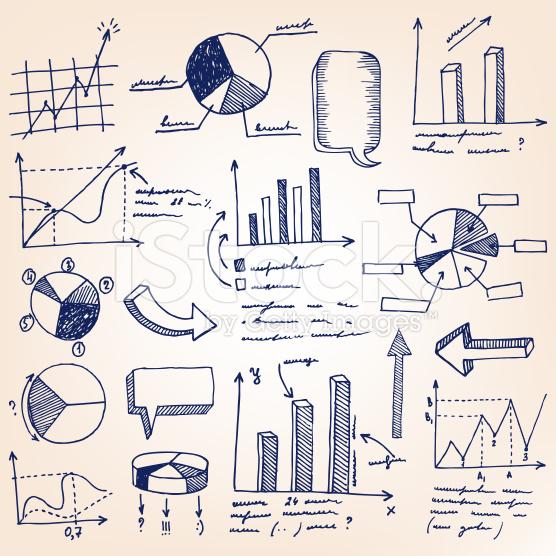 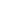 Note: All text in Italics, including this text, is intended to be replaced by your responses, and deleted once you’ve completed your one-pager.Innovation PurposeWhat is the intended goal or objective of the innovation? Why was it created in the first place? What need or problem led to it being created? Assume that the audience doesn’t know much about the topic.Innovation FunctionHow does the innovation work? What data does this innovation use, produce, or consume?  Where does the data come from?  How is it collected?  Who is collecting it?  If possible, how and where is it stored?  Do they provide public access to this data? If so, put a link to it here.Beneficial Effect on Society, Economy, or CultureThink big picture. What is a group of people that benefits from this innovation? How specifically do they benefit? State clearly if you think this benefit is on society, economy, or culture.SourcesList all websites that you used to find any information you wrote here.  Include the permanent URL. Identify the author, title, source, the date you retrieved the source, and, if possible, the date the reference was written or posted. You should number your sources, here is a template you can follow:[1] Author’s Last name, First name. “Title of Web Page.” Title of Website, Publisher, Date, URL. Date retrieved.[2] Author’s Last name, First name. “Title of Web Page.” Title of Website, Publisher, Date, URL. Date retrieved.[3] ….Note about the Visual:The visual should be an image or graphic that you think helps illuminate your topic, the innovation itself, the data it uses, or your specific example.  It does not need to be anything you created by hand, but it can be.  A good visual would add depth or additional information to your written text.  If necessary, one of the sections should explain the purpose of the visual: what it is depicting?  Make sure you also cite the source of the image.Data Innovation One-Pager Template 
<change this to your title>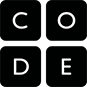 